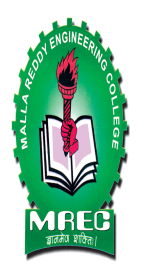 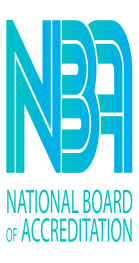 MALLA REDDY ENGINEERING COLLEGE (Autonomous)( An Autonomous Institution approved by UGC and Affiliated to JNTU Hyderabad, Accredited by NACC with ‘A++’ Grade, Accredited by NBA, Maisammaguda, Dhulapally, (Post,Via Kompally), Secunderabad – 500100 Ph:040-64634234).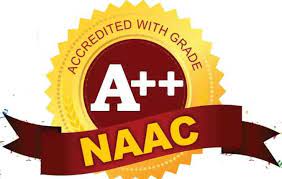 Name of the Lab:M.Tech Labs (PG)i). Advanced Data Structures Lab ii). Data Science Labiii). Advanced Algorithms Labiv). Deep Learning LabLab In-charge:Ms. G. Prathibha / Ms. Nagama BegumLab Location:401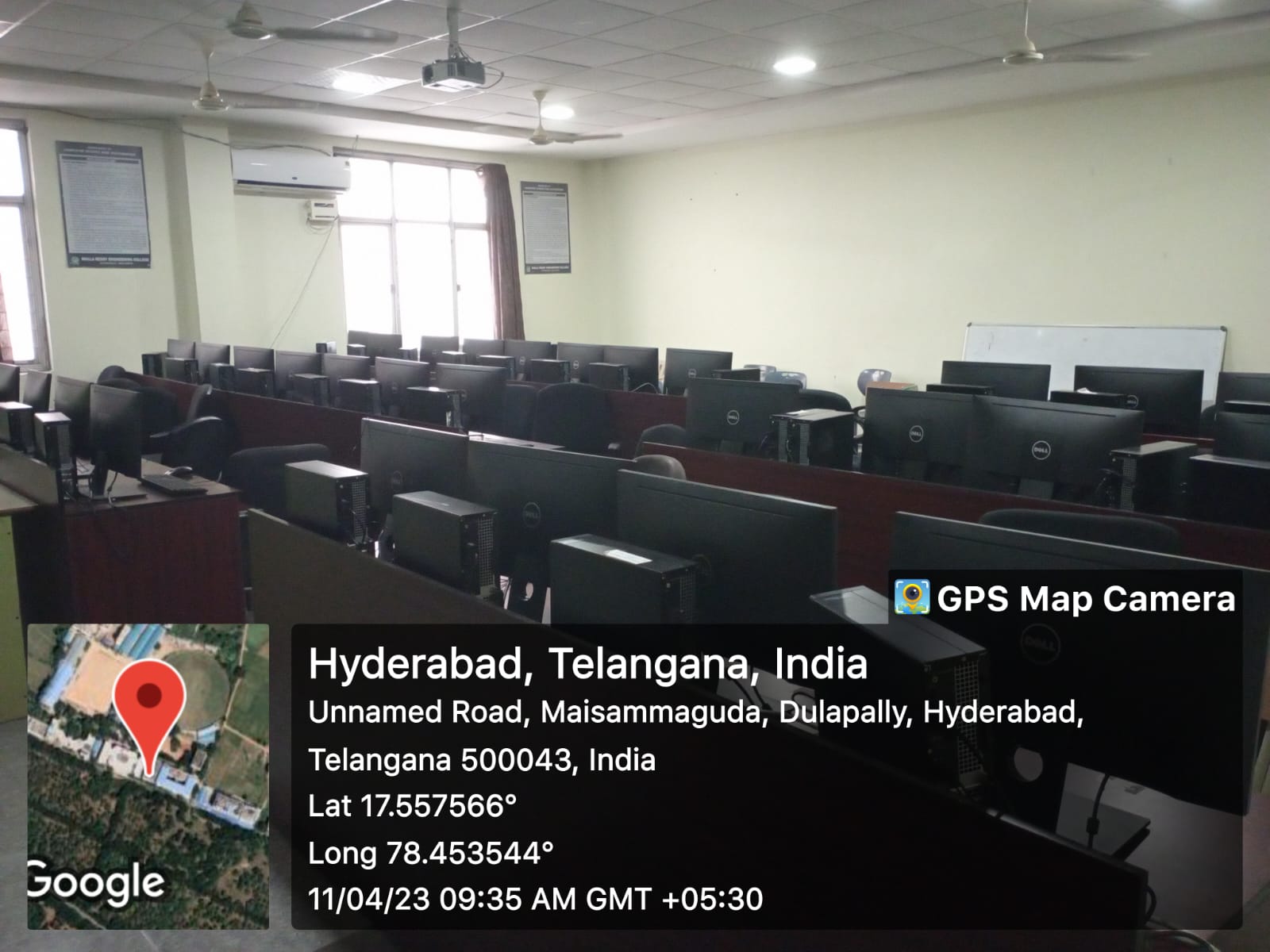 M.Tech LABM.Tech LAB